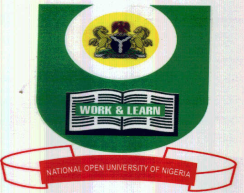 NATIONAL OPEN UNIVERSITY OF NIGERIAPLOT 91 CADASTRAL ZONE NNAMDI AZIKIWE EXPRESS WAY, JABI-ABUJAFACULTY OF MANAGEMENT SCIENCESDEPARTMENT OF FINANCIAL STUDIESNOVEMBER 2018 EXAMINATIONCOURSE CODE: ACC419							CREDIT UNIT: 3COURSE TITLE: ADVANCED FINANCIAL ACCOUNTINGINSTRUCTIONS:	1. Attempt Question 1 and any other three (3) Questions.2. Question 1 is compulsory and carries 25 marks while the other 3 Questions carry 15 marks each.3. Present all your points in a coherent and orderly manner.TIME ALLOWED: 21/2 HOURS1. The summarized statement of financial position of three companies: Abia limited, Emonu-orogun limited and Umuahia limited as at 31st December, 2017 are as shown below:	Abia ltd.	Emonu-orogun		Umuahia						₦’000			₦’000			₦’000Non-current assets:Property, plant and equipment		    442			1,800			 1,500Investment in Emoru-orogun			 2,660		   	       -			        -Investment in Umuahia limited		    214		   	       -			        -Loan to Umuahia limited			      50		   	       -			        -Available for sale investment			    100			       -			 							  3,466			  1,800			   1,500Current assets:Inventories					     919		     	     450			      441Receivables 					     880		     	     720			      600Cash 						     867		  	     200			      136						  2,666			  1,370			   1,177Total assets					  6,132		   	  3,170			   2,677Equity and liabilities:Equity shares of ₦1 each			  4,800		  	  2,300			   2,200Share premium				     452		      	     310			        37Retained earnings				     360		       	     180			      100Total equity					  5,612		   	  2,790			   2,387Non-current liabilities:6% loan					    100		         	       -			        6010% debenture				      60		       	      40			        20Deferred tax					    120		      	    110			      100						    280		      	    150			      180Current liabilities:Payables 					    125		      	    120			        60Income tax					    115		      	    110			        50						    240		      	    230			      110Total liabilities				    520		    	    380			      290Total equity and liabilities			 6,132		   	  3,170			   2,677The following information are also provided.Abia Limited acquired 80% of the issued share capital of Emonu-orogun limited for ₦2,660,000 on 1st January, 2017 when the retained earnings of Emonu-orogun limited stood at ₦60,000.Abia limited acquired 660,000 ₦1 ordinary shares in Umuahia limited for ₦214,000,     when the retained earnings of Umuahia limited stood at ₦20,000 and that of Abia limited was ₦80,000.Abia limited and Umuahia limited proposed 1% and 1.1% dividend respectively. These dividends are yet to be accounted for.It is the group policy to measure non-controlling interests at acquisition date based on their share of identifiable net asset. That is, the proportionate of net assets. At the reporting date, goodwill in Emonu-orogun limited has been impaired by ₦200,000 while the investment in Umuahia limited was impaired by ₦50,000.The available-for-sale investments are included in the statement of financial position at their fair value on 31st December, 2016 in line with IFRS 9, but they have a fair value of ₦110,000 as at 31st December, 2017.During the year ended 31st December, 2017, there was a downstream transaction where Abia limited sold goods to Umuahia limited for ₦80,000 at a margin of 10%. These goods are still in store as at end of the financial year, 2017.Required: Prepare the consolidated statement of financial position of Abia Limited group as at 31st December, 2017.									       25 Marks2. Taiwo Plc Company prepares account to 31st march every year. At 31st march 2017, the trial balance extracted from its ledgers by the accounting officer was as follows:									 Dr			 Cr									₦’000			₦’000Tangible non-current assets						87,500Accumulated depreciation (1/4/16)								13,500Intangible non-current assets						38,100Accumulated depreciation (1/4/16)								  9,200Sales											          240,600Inventories at (1/4/16)							28,750Purchases								94,780Distribution cost							15,100Wages and salaries							18,300Rents and rates							14,700Deferred tax											20,80010% loan notes										10,500Trade receivable							46,100Trade payables										32,450Ordinary shares of ₦1 each									50,000Share premium										27,500Retained earnings										91,850Audit fees								  2,300Directors remuneration						14,950Return inwards							  8,300Return outwards										  3,780Dividends paid							16,700Interest paid								     600Corporate tax											  2,500Rental income											30,800Commission received										18,300Postage and stationery							25,000Other administrative expenses					46,635Sales person commission						  1,360Cash and bank								96,325Insurance premium							  8,780													551,780	           551,780Relevant notes:Inventory at 31st march 2017, valued at cost was ₦10.6million. its fair value less to costs to sell is estimated at ₦9.4million as a result of physical deterioration.The directors of Taiwo Plc have recommended a final dividend of ₦3 per shareThe following were outstanding at 31/3/2017₦’000	  Salaries & wages					 1,560	  Sales person commission				    880	  Postages						 2,100The following were prepayments at 31/3/2017₦’000	  Insurance premium					 2,450	  Rents and rates					 1,950The company depreciates its non-current assets on straight - line basis at the following rates:Tangible non-current assets		10% on costIntangible non-current assets	15% on costThe directors estimated that income tax of ₦28million will be paid for the year ended 31/3/2017. The corporate tax balance in the trial balance represent over provision in respect of the preceding accounting period.Required: Prepare required statement of profit or loss for the period ended 31st March 2017 .										                   15 Marks3. The following information relate to the affairs of Kenny Plc for the period ended 31 December.Statements of financial position as at 31 December:                                              2017                          2016                                                ₦                                ₦Non- current assets              321,000                    340,000Long- term investment           50,000                     30,000                                              371,000                   370,000Current assets: Inventories                            200,000                     90,000Trade receivables                    82,000                     60,000Cash and bank balances          62,000                     50,000                                              344,000                    200,000Total assets                           715,000                    570,000Equity and liabilities EQUITY:Issued share capital               200,000                    160,000Share premium                       56,000                       40,000Retained earnings                 273,000                     243,000                                              529,000                     443,000Non- current liabilityLong- term loan                      40,000                       22,000Current liabilities Trade payables                        62,000                       30,000Bank overdraft                        28,000                       15,000Income tax payable                 24,000                       20,000Other payables                        32,000                       40,000                                              146,000                      105,000Total liabilities                      186,000                      127,000Total equity and liabilities    715,000                      570,000Statement of Profit or Loss for the year ended 31 December 2017                                                                                       ₦Revenue                                                                     488,000Cost of sales                                                               285,000Gross profit                                                                203,000Distribution costs                                                         44,000 Administrative expenses                                             81,000 Interest and dividends received                                     3,000Finance cost                                                                   1,000Profit before tax                                                           80,000Income tax expense                                                      24,000Profit for the period                                                      56,000Additional Information: 1. Depreciation charge of the year was ₦8million on land and building and ₦22 million on plant and machinery.2. During the year a plant with a carrying amount of ₦35million was sold for ₦42million.3. During the year, an investment that had cost ₦8million some years earlier was sold for ₦13million.4. Dividend paid in the year amounted ₦26million.Required:  Prepare statement of cash flows of Kenny Plc for the period ended 31 December 2017, using the DIRECT method.						                   15 Marks4. The following are the financial statements for NOUN Nigeria limited for the year 2017.Statement of financial position as at 31 December, 2016Assets                                                                                                                                      ₦Non- current assets (net)                                                                                                    1,050,000Goodwill                                                                                                                               140,000Current assets:     Inventories                                                                                                                        490,000   Trade receivables                                                                                                               350,000   Cash and cash equivalents                                                                                                   70,000                                                                                                                                           2,100,000Equity and liabilities Equity:Share capital                                                                                                                         140,000Retained earnings                                                                                                                 280,000Non- current liabilitiesPreference share capital                                                                                                        280,000Long- term borrowings                                                                                                         840,000Deferred tax                                                                                                                          100,000Current liabilitiesTrade and other payables                                                                                                      420,000Short- term provisions                                                                                                            40,000                                                                                                                                           2,100,000                      Statement of profit or loss for the year ended 31 December, 2017Revenue: Cash                                                                                                                            280,000Credit                                                                                                                       1,120,000                                                                                                                                 1,400,000Cost of sales                                                                                                                          840,000Gross profit                                                                                                                           560,000                                                                                                                                                     Distribution cost                                                                           140,000Administrative expenses                                                                98,000Finance cost                                                                                   42,000                         1,120,000                                                                                                                                                             280,000Income tax expense                                                                                                              140,000 Profit for the period from continuing operations                                                                 140,000Net of preference dividend                                                                                                    17,000Net profit for ordinary shareholders                                                                                    123,000Reserve at 1 January, 2016                                                                                                  182,000                                                                                                                                               305,000Dividend paid to equity shareholders                                                                                    25,000                                                                                         Reserves at 31 December, 2016                                                                                           280,000The ratios for the years 2014 and 2015 for NOUN Nig. Limited and the industry ratios are given below.                                                             2014              2015              Industry Current ratio                                         2.54              2.10                 2.30Acid- test ratio                                     1.10              0.96                 1.20Gross profit margin                              38%             41%                 40%   Return on equity                                  24%              29%                 19%Inventory turnover                               3.80              3.05                  3.85Required:Calculate current ratio, acid-test ratio, Gross profit margin, return on equity, inventory turnover for 2016 and evaluate the company’s financial position.Using relevant ratios, as you have computed, indicate what decision would be taken in a situation where NOUN Nigeria limited wants to buy material of ₦70,000 on a three months credit from ICAN limited.						       15 Marks5. On 1st January 2012, Fred plc began to lease some land. The lease was for 20 years and was correctly assessed by Fred plc to be an operating lease. The annual lease rentals were ₦500,000, payable on 31 December in arrears. However, during its negotiations with the lessor, it was agreed that Fred plc will enjoy a three-year rent free period at the start of the lease (i.e no lease or rent will be paid in the first four years). Therefore the first payment is not due until December 2015 and Fred plc will make only 17, rather than 20 payments.Required: Show the profit or loss extract for the six years to 31 December, 2017.        15 Marks6. Joint arrangement is governed by IFRS II. The international Accounting Standards Board (IASB) in 2013 presented some terminologies that feature prominently in joint arrangements. Explain some of the terminologies as stated below:(i) Joint venture (ii) Joint operation (iii) Separate vehicle (iv) Joint control (v) Joint arrangement           										                   15 Marks